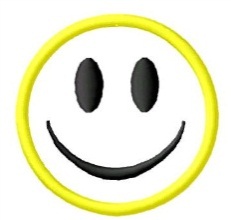 POLASAÍ  FRITH-BHULAÍOCHTA  SCOIL RAIFTEIRÍ 05/02/13:  Tugaimid aire dá chéile!POLASAÍ:      ‘Gan mhilleáin’    Táimid ionraic.   ‘Honesty is the best policy’We don’t blame others. We tell the truth. We care.CÉIMEANNA:  Dátaí, am, eolas faoi na rudaí atá ag tarlú scríofa sa dhialann scoile...páistí.Páiste ag insint an scéil do thuiste.Inis  do mhúinteoir faoin iompar bulaíochta.Suirbhé Ranga: Tá duine gortaithe agus i bpiain.  Táimid buartha. Scríobh síos an rud a tharla go hionraic. Beidh an mhúinteoir ag cabhrú chun  an tiompair bulaíochta a stopadh.Stráitéisí Iniste.Aghaidh Cúraim caillte agus coinneáil loin.Athfhás agus tús nua.PÁISTÍ CURTHA AR AN EOLAS-ar scoil -12ú Samhain 2012. Tá R1-R6 traenáilte ar an eolas le stop a chur le bulaíocht.  Tuigeann gach duine sa scoil.   Tá a fhios ag gach duine. Nílimid chun iompair bulaíochta a úsáid  riamh.OÍCHE EOLAIS na dTuismitheoirí: sa scoil ar an 12/11/12.03/12/13:  CRUINNIÚ EOLAIS do bhaill AN BHOIRD agus COISTE na dTuistí.10/12/13:  CRUINNIÚ EOLAIS do FHOIREANN NA SCOILE.04/02/13:  Cruinniú Bord Bainístíochta.GEALLTANAS:  Táimid ag síniú ar an 05/02/13 sa rang. Táimid ag tabhairt gealltanais nach ndéanaimid iompar bulaíochta.  As seo amach, ní bheimid buartha, ná ag seasamh ar an taobh.  Ní thabharfaimid an tsúil dhall/cluas bhodhar má tá rud ag tarlú do dhuine sa scoil.   CÁRTAÍ CÚRAIM: Tá na cártaí cúraim roinnte amach ar an 05/02/13 sa rang.  Coinneoimid ár dtrí aghaidheanna cúraim.  Leanaimis ar aghaidh ag tabhairt aire dá chéile!28/01/13:  FOIREANN CÚRAIM-TUISMITHEOIRÍ.